بسمه تعالی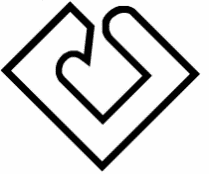 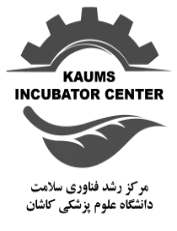 وزارت بهداشت، درمان و آموزش پزشکیدانشگاه علوم پزشکی و خدمات بهداشتی درمانی کاشانمعاونت تحقیقات و فن آوریفرم 3) فرم داوری طرح های فناورانهعنوان طرح مورد داوری:استاد محترم و داور گرامی؛ نظر به این که فرصت تعیین شده برای پاسخگویی به طرح های مرکز رشد یک هفته می باشد؛ خواهشمند است در ارزیابی و ارسال پاسخ تسریع فرمایید.با تشکردر صورت نیاز به ویرایش و بازبینی طرح، پیشنهادات و توضیحات خود را ارائه نمایید:نظر نهایی خود در رابطه با اجرای طرح را انتخاب نمایید:قابل اجرا      2- قابل اجرا با بازبینی جزئی       3- قابل اجرا با بازبینی کامل      4- عدم قابلیت اجرا  جدول اطلاعاتی داور محترمجدول اطلاعاتی داور محترمنام و نام خانوادگیمرتبه علمیرشته تحصیلیمحل خدمتپست الکترونیکشماره حساب یا کارت بانک رفاه جهت پرداخت حق الزحمهامضاءردیفعنوانضعیفمتوسطخوبعالی1تطابق عنوان های فارسی و انگیسی1توضیحات لازم:توضیحات لازم:توضیحات لازم:توضیحات لازم:توضیحات لازم:2میزان نوآوری طرح و عدم وجود مورد مشابه در داخل و خارج2توضیحات لازم:توضیحات لازم:توضیحات لازم:توضیحات لازم:توضیحات لازم:3مطالعه در خصوص موضوع مورد نظر، ضرورت انجام و سابقه ی آن3توضیحات لازم:توضیحات لازم:توضیحات لازم:توضیحات لازم:توضیحات لازم:4میزان اثرگذاری محصول تولیدی در حل مشکلات فعلی کشور4توضیحات لازم:توضیحات لازم:توضیحات لازم:توضیحات لازم:توضیحات لازم:5تناسب تخصص مجریان انتخاب شده با موضوع مورد نظر5توضیحات لازم:توضیحات لازم:توضیحات لازم:توضیحات لازم:توضیحات لازم:6تشخیص درست مشتریان یا جامعه ی هدف مرتبط با طرح6توضیحات لازم:توضیحات لازم:توضیحات لازم:توضیحات لازم:توضیحات لازم:7دارا بودن پتانسیل های لازم جهت رقابت با نمونه های مشابه7توضیحات لازم:توضیحات لازم:توضیحات لازم:توضیحات لازم:توضیحات لازم:8قابلیت اجرائی شدن طرح در دانشگاه با توجه به زیر ساخت ها و تجهیزات موجود8توضیحات لازم:توضیحات لازم:توضیحات لازم:توضیحات لازم:توضیحات لازم:9میزان صحیح بودن زمان در نظرگرفته شده جهت انجام پروژه9توضیحات لازم:توضیحات لازم:توضیحات لازم:توضیحات لازم:توضیحات لازم:10تناسب صحیح هزینه های در نظرگرفته شده جهت انجام پروژه10توضیحات لازم:توضیحات لازم:توضیحات لازم:توضیحات لازم:توضیحات لازم: